IX. Postanowienia końcowe:Rajd odbędzie się bez względu na warunki atmosferyczne;Uczestnicy biorą udział w rajdzie na własną odpowiedzialność i powinni ubezpieczyć się we własnym zakresie;Organizator nie ponosi odpowiedzialności za wypadki osób i szkody spowodowane przez osoby trzecie;Przejścia przez torowiska i ulice – tylko w miejscach wyznaczonych;Uczestnicy są zobowiązani niezwłocznie powiadomić Organizatora o każdym wypadku, szkodzie lub dostrzeżonym zagrożeniu zdrowia osób i mienia;Drużyny szkolne – dzieci do 14 lat biorą udział w rajdzie pod opieką dorosłych;Kierownicy drużyn ponoszą odpowiedzialność za ewentualne szkody;Obowiązkiem wszystkich uczestników rajdu jest przestrzeganie Karty Turysty.X. Przyjęcie uczestników rajdu:	Uczestnicy rajdu przyjmowani będą 18.03.2023r. od godz 8:00 do 9:30 w Klubie Wojskowym w Kołobrzegu przy ul. Łopuskiego 46.XI. Przebieg Rajdu: 09:00 – rejestracja uczestników: Klub Wojskowy w Kołobrzegu;09:45 – zbiórka uczestników rajdu w sali kina „Piast” Klubu Wojskowego – otwarcie rajdu;10:15 – pokaz ratownictwa w wykonaniu Kołobrzeskiej Powiatowej Państwowej Straży Pożarnej;11:00 – wyjście uczestników rajdu na trasę;Trasa rajdu: Klub Garnizonowy – ul. Ppor. E. Łopuskiego – ul. Lotnicza – ul. 1-go Maja – ul. Artyleryjska – ul. Trzebiatowska – ul. Ppor. Emilii Gierczak – Plac Ratuszowy – ul. Unii Lubelskiej – Pomnik Sanitariuszki – Pomnik Zaślubin Polski z Morzem – Latarnia Morska – Scena Plenerowa przy RCK.14:45 – poczęstunek dla uczestników rajdu – zupa grochowa;15:30 – ogłoszenie wyników rajdu, wręczenie nagród;16:00 – zakończenie 57 Rajdu Szlakiem Walk I AWP o Kołobrzeg w 78 rocznicę walk o Kołobrzeg.						KOMANDOR RAJDU						Jerzy BlachowskiPOLSKIE TOWARZYSTWO
TURYSTYCZNO – KRAJOZNAWCZE 
ODDZIAŁ WOJSKOWY PTTK
W KOŁOBRZEGUREGULAMIN 57 RAJDU PTTK SZLAKIEM WALK I ARMII WP O KOŁOBRZEG W DNIU 18.03.2023W 78 ROCZNICE WALK O KOŁOBRZEG I ZAŚLUBIN POLSKI Z MORZEM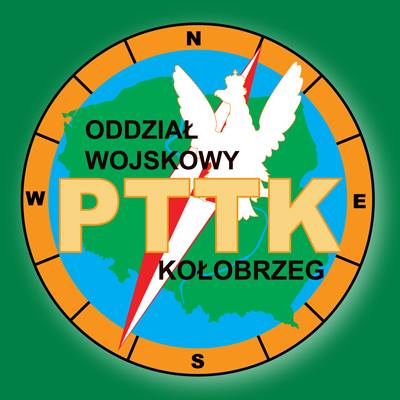 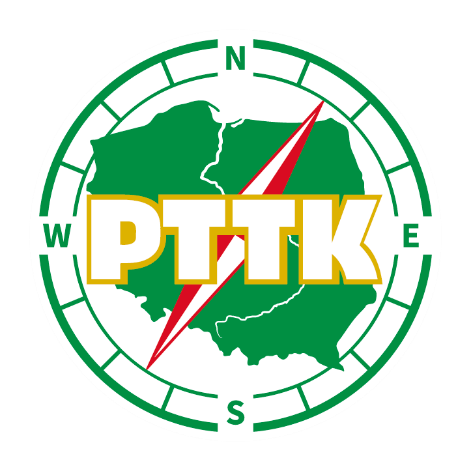 KOŁOBRZEG 18.03.2023I. Cel Rajdu:Uczczenie 78 rocznicy walk I Armii WP o Kołobrzeg i Zaślubin Polski z morzem;Zapoznanie uczestników rajdu z walorami turystycznymi Ziemi Kołobrzeskiej;Popularyzowanie tematyki historycznej wśród młodzieży;Popularyzacja czynnego wypoczynku, turystyki pieszej oraz krajoznawstwa;Zdobywanie punktów na odznaki turystyki kwalifikowanej;Przeżycie kolejnej turystycznej przygody.II. Organizator rajdu:Oddział Wojskowy PTTK Kołobrzeg
78-100 Kołobrzeg  ul. Ppor. E. Łopuskiego 46
Tel. 505 081 718, 508 856 785III. WspółorganizatorzyKlub Wojskowy Kołobrzeg;Liga Morska i Rzeczna o/Kołobrzeg;Koło Przewodników PTTK Kołobrzeg przy Oddziale PTTK i Oddział PTTK im. Jana Frankowskiego;Regionalne Centrum Kultury im. Zbigniewa Herberta Kołobrzeg.IV. Sponsorzy:Starostwo Powiatowe Kołobrzeg;Urząd Miasta Kołobrzeg;Dowódca Garnizonu Kołobrzeg;Wydawnictwo Reda – Kazimierz Ratajczyk;V. Kierownictwo Rajdu:- Komandor Rajdu 		Jerzy Blachowski
- Z-ca Komandora ds.
kontaktów z mediami		Robert Śmigielski
- Sędzia Główny		Marek Kochański
- Kwatermistrz 			Zenon Bukowiński
- Sekretariat			Jadwiga Daciów
				Zenon Blachowski
- Kierownicy Trasy 
Pieszej – Przewodnicy PTTK	Robert Śmigielski
				Stefan Raniecki
				Edward WilczyńskiVI. Zgłoszenia Uczestników Rajdu:Zgłoszenia drużyn należy dokonać do 10.03.2023 telefonicznie.
(po przekroczeniu terminu zgłoszenia organizatorzy nie zapewniają świadczeń).Drużyny mogą liczyć dowolną ilość zawodników.Wpisowe za uczestnictwo w rajdzie  w wysokości  15 zł  należy wpłacić w dniu rajdu do godz. 0 9:30.Opiekunowie drużyn szkolnych nie muszą wpłacać wpisowego.VII. Zasady Klasyfikacji Punktowej:Za każdego członka drużyny 		-1 pkt.VIII. Świadczenia Organizatorów: Pamiątkowy znaczek rajdu i certyfikat Uczestnictwa;Gorący poczęstunek – wojskowa grochówka;Potwierdzenie punktów na OTP – 14 pkt + 15 pkt za miasto – zgodnie z „Regulaminem OTP”;Puchary I dyplomy – za zajęcie miejsc od 1 do 3;Dyplomy – za zajęcie miejsc od 4 do 6;Wydawnictwo książkowe dla najmłodszego uczestnika rajdu (pod warunkiem samodzielnego przebycia trasy);Wydawnictwo książkowe dla najstarszego uczestnika rajdu;Puchar dla najliczniej reprezentowanej organizacji (szkoły, kluby, stowarzyszenia, itp. ).